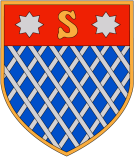 REPUBLIKA E SHQIPËRISËBASHKIA  SHKODËRAdresa: Rr. 13 Dhjetori, Nr.1  Shkodër, web: www.bashkiashkoder.gov.al, e-mail: info@bashkiashkoder.gov.al, Tel: +35522400150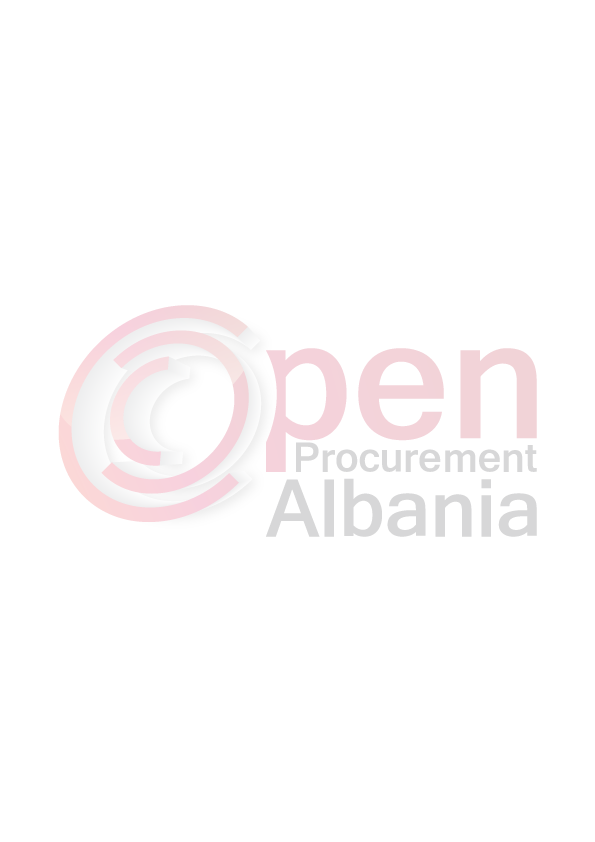 FORMULARI I NJOFTIMIT TE KONTRATËS1. Emri dhe adresa e autoritetit kontraktorEmri 			Bashkia Shkodër Adresa		Rr. 13 Dhjetori, Nr.1  Shkodër Tel/Fax		+35522400150E-mail			info@bashkiashkoder.gov.alFaqja në Internet	www.bashkiashkoder.gov.al2.  Lloji i procedurës se prokurimit: Kerkese per Propozim-me mjete elektronike.   3. Objekti  i kontratës/marrëveshjes kuadër: Blerje leter,boje dhe kancelari  per nevojat e Bashkise  dhe Institucioneve te Varesise se Bashkise (Blerje e Perqendruar)4. Fondi limit  6 673 297 (Gjashtemilion e gjashteqind e shtatedhjete e tremije e dyqind e nentedhjete e shtate) leke pa tvsh.5. Burimi i financimit: Buxheti i Bashkise viti 2016.5. Kohëzgjatja e kontratës ose afati kohor për ekzekutimin:10 dite kalendarike.6- Afati kohor për dorëzimin e ofertave ose kërkesave për pjesëmarrje:04.07.2016,ora 12.00.Vendi:Njesia  e Prokurimeve Publike Bashkia Shkodër, në rrugë elektronike nga adresa zyrtare e APP, www.app.gov.al7- Afati kohor për hapjen e ofertave ose kërkesave për pjesëmarrje: 04.07.2016 ora12.00. Vendi:Njesia e Prokurimeve Publike Bashkia Shkodër. në rrugë elektronike nga adresa zyrtare e APP, www.app.gov.alTITULLARI  I AUTORITETIT KONTRAKTORVOLTANA ADEMI